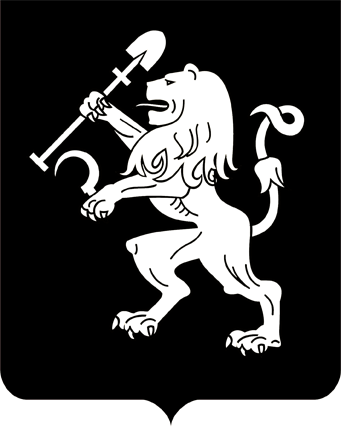 АДМИНИСТРАЦИЯ ГОРОДА КРАСНОЯРСКАПОСТАНОВЛЕНИЕО предоставлении обществу с ограниченной ответственностью «УК РЕГИОНАЛЬНАЯ СТРОИТЕЛЬНАЯ КОМПАНИЯ» разрешения на условно разрешенный вид использования земельного участка или объекта капитального строительстваВ соответствии с ч. 9 ст. 39 Градостроительного кодекса Рос-сийской Федерации, п. 9 ст. 6 Правил землепользования и застройки  городского округа город Красноярск, утвержденных решением Красноярского городского Совета депутатов от 07.07.2015 № В-122, заключением о результатах публичных слушаний от 08.11.2019, рекомендацией комиссии по подготовке проекта Правил землепользования и застройки города Красноярска от 14.11.2019, руководствуясь ст. 41, 58, 59 Устава города Красноярска,ПОСТАНОВЛЯЮ:1. Предоставить обществу с ограниченной ответственностью               «УК РЕГИОНАЛЬНАЯ СТРОИТЕЛЬНАЯ КОМПАНИЯ» разрешение на условно разрешенный вид использования земельного участка              с кадастровым номером 24:50:0400011:3044, расположенного в территориальной зоне застройки многоэтажными жилыми домами (Ж-4)            по адресу: г. Красноярск, Советский район, пр-т 60 лет Образования СССР, в районе дома № 31, с целью размещения объекта делового управления (код – 4.1) в части размещения отдельно стоящих зданий, учитывая положительные результаты публичных слушаний, соответствие градостроительному регламенту установленной территориальной зоны.2. Настоящее постановление опубликовать в газете «Городские новости» и разместить на официальном сайте администрации города.Глава города                                                                                 С.В. Еремин02.12.2019№ 916